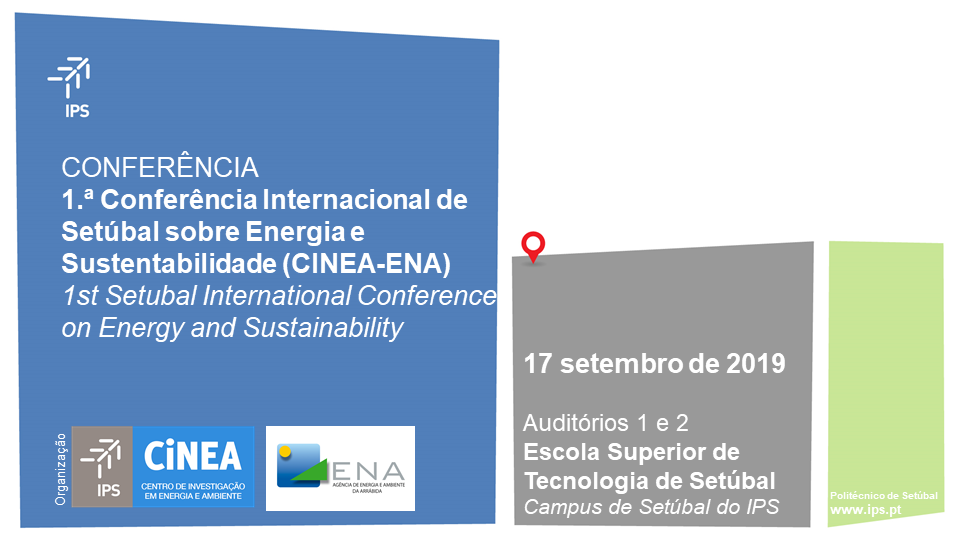 Programa9:00 – Receção9:15 –9:30 Abertura: Presidente IPS, Diretor ESTSetúbal/IPS, Coordenação CINEA, Coordenação ENA9:30 –11:00Projetos Nacionais de I&D no CINEA: CFD4Cheese, Ostraqual, EXPOSE, RDFGAS, AuditF(J. Garcia, L. Coelho, R. Salgado, C. Gamelas, P. Fontes)IPS: Progress in hybrid and thermal energy storage systems, the case of TESSe2b and SCORES projects (L. Coelho, J. Garcia, J. Francisco, Amândio Rebola, João Pássaro)Paulo Preto dos Santos, Especialização em Energia da Ordem dos EngenheirosOpen Discussion11:00 – 11:30 – Coffee Break11:30 – 13:00Projeto eSmartcity, ENAProjeto Por um Turismo Sustentável, ENAGaME – Ganha a Melhor Escola, SENERGIAEduLUX - Eficiência energética na iluminação interior de Escolas Básicas, SENERGIAEcossistema Vivo de Tecnologias e Cidadania para a Descarbonização da Baía do Seixal, AMSEIXALCØ.MUNIDADE CARBONO ZERØ, Co-criar um espaço circular de baixo carbono em Cacilhas, João Cleto, AGENEALOpen Discussion13:00 – 14:00 – Almoço14:00 – 14:20Produção e Armazenamento de energia no Plano Nacional Energia-Clima 2030, Ricardo Aguiar, DGEG14:20 – 15:50GEORISK European project: Development of geothermal and RES projects through the mitigation of the potential financial risk, (authors: Karytsas S., Choropanitis, I. & Karytsas C.)., CRESGEMEX European project: Public engagement strategy for enhancing the development of geothermal energy, Karytsas S., Mendrinos D., Annunziata E., Contini M., Sciullo A., Manzella A. & Montalvo C., CRESThe Use of Shallow and Deep Geothermal Energy in Austria, Johann Goldbrunner, GEOTEAMThe case of Ayii Anargyri Natural Healing Spa Resort, Geothermal Energy, Zinon Chrysanthou, Chrysis Chrysanthou (Z&X Mechanical Installations Limited), Maria Koukou and  Michail Gr. Vrachopoulos (NKUA)Open Discussion15:50 – 16:20 Coffee Break16:20 - 17:50Development of a geothermal tele-air conditioning network to cover energy needs of buildings: the New Ionia Municipality experience, Michail Gr. Vrachopoulos and Maria K. Koukou, NKUAGraphene-based phase chanage composite nano-materials for thermal storage applications, A.E. Zisopoulou, K. Prouskas2, M. Tselepi, D.G. Papageorgiou, I.E. Lagaris, João Pássaro, J. Garcia, L. Coelho, A. Rebola and G.A. Evangelakis, UOIEnergy, Sustainablity and Human Behaviour, ECOSERVEIS Thermal energy storage systems for domestic and public buildings, Adam Dicken and Zafer Ure, PCMPOpen Discussion17:50 – Encerramento